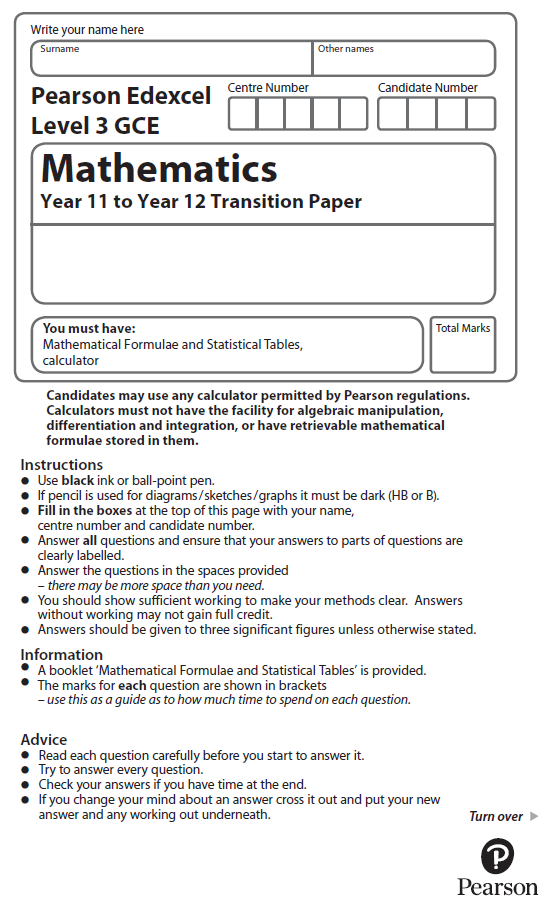 Calculators may NOT be used to answer these questions unless a       symbol is shown next to the question.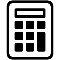 1.	Simplify (Total for Question 1 is 2 marks)2.	Express   as a single fraction.	Give your answer in its simplest form.(Total for Question 2 is 3 marks)3.	Write   as a single fraction.Give your answer in its simplest form. (Total for Question 3 is 3 marks)4.	Simplify fully   (Total for Question 4 is 2 marks)5.	Simplify  (Total for Question 5 is 3 marks)6.	Simplify  (Total for Question 6 is 2 marks)7.	Write    as a single fraction.	Give your answer in its simplest form.(Total for Question 7 is 3 marks)8.	Simplify fully   (Total for Question 8 is 3 marks)9.	Express  	as a single fraction.Give your answer in its simplest form.(Total for Question 9 is 3 marks)10.	Simplify  	(Total for Question 10 is 2 marks)11.	Write    as a single fraction.Give your answer in its simplest form.(Total for Question 11 is 4 marks)12. 	Simplify  (Total for Question 12 is 3 marks)13.	Simplify (Total for Question 15 is 2 marks)14.	Simplify fully  (Total for Question 14 is 4 marks)15.	Show that    can be written in the form A + ,  where A and B are integers to be found.(Total for Question 13 is 3 marks)